    ПОСТАНОВЛЕНИЕ                                                        JОПО принятии  Положения «О добровольной пожарной дружине на территории Ябоганского сельского поселения»  На основании Федерального закона от 06.10.2003 г. №131-ФЗ «Об общих принципах организации местного самоуправления в Российской Федерации», Федерального закона от 21.12.1994 г. №69 – ФЗ « О пожарной безопасности» и Устава Ябоганского сельского поселения,  Администрация Ябоганского сельского поселения:ПОСТАНОВЛЯЕТ:Принять прилагаемое Положение «О добровольной пожарной дружине на территории Ябоганского сельского поселения».Утвердить реестр добровольных пожарных согласно приложению № 2.3. Постановление вступает в силу со дня официального обнародования.4.  Контроль за выполнением настоящего Постановления оставляю за собой.Глава Ябоганского сельского поселения                                             К.П.Елтоков Приложение ПостановлениюОт 01.03.2019г. № 7 ПОЛОЖЕНИЕо добровольной пожарной дружине на территории Ябоганского сельского поселения       В соответствии с Федеральным законом от 06.10.2003 г. № 131-ФЗ «Об общих принципах организации местного самоуправления в Российской Федерации», Федеральным законом от 21.12.1994 г. № 69-ФЗ «О пожарной безопасности», с целью, реализации принятых в установленном порядке норм и правил по предотвращению пожаров, спасению людей и имущества от пожаров, и правил по предотвращению пожаров, спасению людей и имущества от пожаров, являющихся частью комплекса мероприятий по организации пожаротушения, создается добровольная пожарная охрана.1. Общие положения1.1. Добровольная пожарная дружина - территориальное или объектовое подразделение добровольной пожарной охраны, принимающее участие в профилактике пожаров и (или) участие в тушении пожаров и проведении аварийно-спасательных работ, оснащенное первичными средствами пожаротушения, пожарными мотопомпами и не имеющее на вооружении пожарных автомобилей и приспособленных для тушения пожаров технических средств;1.2. Добровольный пожарный - физическое лицо, являющееся членом или участником общественного объединения пожарной охраны и принимающее на безвозмездной основе участие в профилактике и (или) тушении пожаров и проведении аварийно-спасательных работ;1.3. Добровольная пожарная дружина на территории Ябоганского сельского поселения осуществляет свою деятельность через добровольных пожарных, которые непосредственно участвуют на добровольной основе (без заключения трудового договора) в деятельности подразделений пожарной охраны по предупреждению и (или) тушению пожаров;1.4. Участие в добровольной пожарной дружине на территории Ябоганского сельского поселения является формой социально значимых работ;1.5. Реализация принятых в установленном порядке норм и правил по предотвращению пожаров, спасению людей и имущества от пожаров, являющихся частью комплекса мероприятий по организации пожаротушения осуществляется добровольными пожарными из числа жителей соответствующих населенных пунктов, в возрасте не моложе восемнадцати лет;1.6. Организация создания добровольной пожарной дружины, руководство ее деятельностью возлагается на главу Ябоганского сельского поселения. Глава Ябоганского сельского поселения в течение 10 дней информирует подразделение государственной противопожарной службы о создании, реорганизации и ликвидации подразделения добровольной пожарной дружины;1.7. Участие в тушении пожаров и проведении аварийно-спасательных работ - деятельность добровольных пожарных по предотвращению возможности дальнейшего распространения огня и созданию условий для его ликвидации имеющимися силами и средствами;1.8. Участие в профилактике пожаров - деятельность добровольных пожарных по реализации превентивных мер, направленных на исключение возможности возникновения пожаров и ограничение их последствий;1.9. Работник добровольной пожарной дружины - физическое лицо, вступившее в трудовые отношения с юридическим лицом - общественным объединением пожарной охраны;1.10. Статус добровольного пожарного - совокупность прав и свобод, гарантированных государством, и обязанностей и ответственности добровольных пожарных, установленных настоящим Федеральным законом и иными нормативными правовыми актами Российской Федерации, нормативными правовыми актами субъектов Российской Федерации, муниципальными правовыми актами, уставом добровольной пожарной команды или добровольной пожарной дружины либо положением о добровольной пожарной команде или добровольной пожарной дружине.2. Задачи и функции добровольной пожарной дружины натерритории Ябоганского сельского поселения2.1. На добровольных пожарных возлагаются следующие основные задачи:- участие в предупреждении пожаров;-участие в тушении пожаров.2.2. Добровольными пожарными могут быть физические лица, достигшие возраста восемнадцати лет и способные по состоянию здоровья исполнять обязанности, связанные с участием в профилактике пожаров и (или) участием в тушении пожаров и проведении аварийно-спасательных работ;2.2.1.общественный контроль за соблюдением в населенных пунктах Ябоганского сельского поселения, в организациях требования пожарной безопасности;2.2.2.участие в обучении детей дошкольного возраста, учащихся образовательных учреждений, работоспособного населения и пенсионеров мерам пожарной безопасности, а также в осуществлении их подготовки к действиям при возникновении пожара;2.2.3. проведение противопожарной пропаганды;2.2.4.участие в службе пожарной охраны;2.2.5.участие в тушении пожаров;2.2.6.контроль за исправным состоянием и содержанием в надлежащем виде водоисточников противопожарного водоснабжения, за исправным состоянием первичных средств пожаротушения и готовностью их к применению;2.2.7.контроль за исправным состоянием и боеготовностью имеющейся пожарной и приспособленной к пожаротушению техники;2.2.8.вызов пожарных частей в случае возникновения пожара и принятия немедленных мер к тушению возникшего пожара с использованием имеющихся сил и средств, с привлечением местного населения, техники;2.2.9.несение дежурства в периоды сезонных обострений обстановки с пожарами путем патрулирования с использованием имеющихся сил и средств.3. Создание добровольной пожарной дружины на территорииЯбоганского сельского поселения и организация ее работы.3.1. Количественный состав подразделений добровольной пожарной дружины определяется главой Ябоганского сельского поселения;3.2. Добровольная пожарная дружина организуется на основании постановления главы Ябоганского сельского поселения;3.5. Распоряжением главы Ябоганского сельского поселения, приказом руководителя организации назначается начальник добровольной пожарной дружины;Начальник добровольной пожарной дружины, команды в населенных пунктах Ябоганского сельского поселения одновременно является общественным инспектором по пожарной безопасности.Добровольные пожарные дружины ежегодно проходят обучение и переподготовку. Начальник добровольной пожарной дружины (команды) обязан:- вести реестр членов добровольной пожарной охраны;- проводить ежемесячные занятия с членами добровольной пожарной охраны;- осуществлять контроль за наличием и проверять исправность противопожарного оборудования и инвентаря, закрепленного за добровольной пожарной дружиной (командой) и не допускать использование этих средств не по назначению;- руководить тушением пожаров в населенном пункте Ябоганского сельского поселения  до прибытия подразделений Государственной противопожарной службы;- информировать руководителей органов управления добровольной пожарной охраны о нарушениях противопожарного режима в населенном пункте или в организации, а также о происшедших пожарах;3.6. Зачисление личного состава в добровольную пожарную охрану и последующие изменения этого состава объявляются распоряжением главы Ябоганского сельского поселения.3.8. Граждане, принятые в добровольные пожарные, регистрируются в Реестре добровольных пожарных (приложение №2). 4. Требования к членам добровольной пожарной дружины.4.1. Члены добровольной пожарной дружины должны быть пригодны к выполнению возложенных на них задач и иметь необходимые теоретические знания и практические навыки.4.2. Члены добровольной пожарной дружины проходят соответствующее специальное первоначальное обучение по разработанным программам Государственной противопожарной службой.5. Обязанности добровольных пожарных5.1. Обладать необходимыми пожарно-техническими знаниями в объеме, предусмотренном соответствующей программой профессионального обучения добровольных пожарных;5.2. Во время несения службы (дежурства) в соответствии с графиком дежурства добровольных пожарных, принимающих участие в профилактике пожаров и (или) участие в тушении пожаров и проведении аварийно-спасательных работ, прибывать к месту вызова при получении сообщения о пожаре или о чрезвычайной ситуации, принимать участие в профилактике пожаров и (или) участие в тушении пожара и проведении аварийно-спасательных работ и оказывать первую помощь пострадавшим;5.3. Содержать в исправном состоянии снаряжение пожарных, пожарный инструмент, средства индивидуальной защиты пожарных и пожарное оборудование;5.4. Выполнять законные распоряжения руководителя добровольной пожарной команды или добровольной пожарной дружины и руководителя тушения пожара.6. Добровольные пожарные имеют право:6.1. Защиту жизни и здоровья при исполнении ими обязанностей, связанных с осуществлением ими деятельности в добровольной пожарной команде или добровольной пожарной дружине;6.2. Возмещение вреда жизни и здоровью, причиненного при исполнении ими обязанностей, связанных с осуществлением ими деятельности в добровольной пожарной команде или добровольной пожарной дружине, в порядке, установленном законодательством Российской Федерации;6.3. Информирование о выявленных нарушениях требований пожарной безопасности органов местного самоуправления и (или) организаций, соответствующих территориальных подразделений Государственной противопожарной службы;6.4. Внесение в органы местного самоуправления и организации предложений по повышению уровня пожарной безопасности на территориях муниципальных образований и в организациях;6.5. Работники добровольной пожарной охраны и добровольные пожарные, принимающие непосредственное участие в тушении пожаров, обеспечиваются средствами индивидуальной защиты пожарных и снаряжением пожарных, необходимыми для тушения пожаров, в порядке, установленном федеральным органом исполнительной власти, уполномоченным на решение задач в области пожарной безопасности.7. Финансовое и материально-техническое обеспечение1. Органы местного самоуправления за счет средств соответствующихбюджетов вправе в порядке, установленном органами местного самоуправления, возмещать работникам добровольной пожарной охраны и добровольным пожарным, привлекаемым к участию в тушении пожаров и проведении аварийно-спасательных работ, расходы, связанные с использованием личного транспорта для выполнения задач добровольной пожарной охраны либо проездом на всех видах общественного транспорта (кроме такси) к месту пожара и обратно, а также обеспечивать бесплатное питание добровольных пожарных и работников добровольной пожарной охраны в период исполнения ими своих обязанностей.РЕСПУБЛИКА АЛТАЙ         УСТЬ-КАНСКИЙ РАЙОН МУНИЦИПАЛЬНОЕ ОБРАЗОВАНИЕ  «ЯБОГАНСКОЕ СЕЛЬСКОЕ ПОСЕЛЕНИЕ»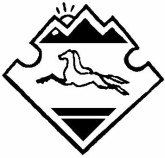 АЛТАЙ РЕСПУБЛИКАНЫНКАН-ООЗЫ АЙМАКТЫН JАБАГАН IУРТТЫН МУНИЦИПАЛ ТÖЗÖМÖЛИНИН АДМИНИСТРАЦИЯЗЫ           «01» марта 2019 г.№ 7